When The Saints Go Marching InOrigin unknown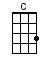 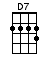 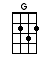 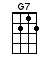 INTRO:  / 1 2 / 1 2 /[G] / [D7] / [G] / [G]CHORUS:Oh when the [G] saints, go marching in [G]Oh when the [G] saints go marching [D7] in [D7]Lord I [G] want to [G7] be in that [C] number [C]When the [G] saints go [D7] marching [G] in [G]Oh when the [G] drums, begin to bang [G]Oh when the [G] drums begin to [D7] bang [D7]Lord I [G] want to [G7] be in that [C] number [C]When the [G] drums be-[D7]gin to [G] bang [G]CHORUS:Oh when the [G] saints, go marching in [G]Oh when the [G] saints go marching [D7] in [D7]Lord I [G] want to [G7] be in that [C] number [C]When the [G] saints go [D7] marching [G] in [G]And when the [G] stars, begin to shine [G]And when the [G] stars begin to [D7] shine [D7]I want to [G] be in that [C] number [C]When the [G] stars be-[D7]gin to [G] shine [G]CHORUS:Oh when the [G] saints, go marching in [G]Oh when the [G] saints go marching [D7] in [D7]Lord I [G] want to [G7] be in that [C] number [C]When the [G] saints go [D7] marching [G] in [G]Oh when the [G] trumpet sounds the call [G]Oh when the [G] trumpet sounds the [D7] call [D7]Lord I [G] want to [G7] be in that [C] number [C]When the [G] trumpet [D7] sounds the [G] call [G]CHORUS:Oh when the [G] saints, go marching in [G]Oh when the [G] saints go marching [D7] in [D7]Lord I [G] want to [G7] be in that [C] number [C]When the [G] saints go [D7] marching [G] in [G]Oh when the [G] BUGs, begin to jam [G]Oh when the [G] BUGs begin to [D7] jam [D7]Lord I [G] want to [G7] be in that [C] number [C]When the [G] BUGs be-[D7]gin to [G] jam [G]CHORUS:Oh when the [G] saints, go marching in [G]Oh when the [G] saints go marching [D7] in [D7]Lord I [G] want to [G7] be in that [C] number [C]When the [G] saints go [D7] marching [G] in [G]Oh when the [G] saints, go marching in [G]Oh when the [G] saints go marching [D7] in [D7]Oh Lord I [G] want to [G7] be in that [C] number [C]When the [G] saints go [D7] marching [G] in [G][C][G]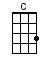 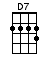 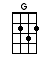 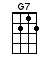 www.bytownukulele.ca